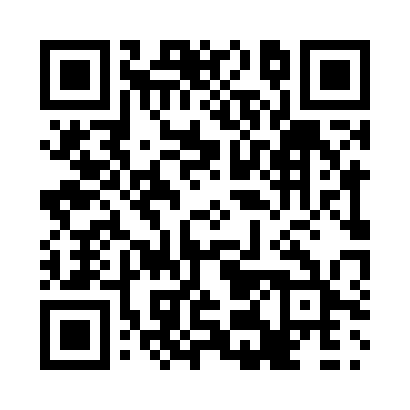 Prayer times for Vernonville, Ontario, CanadaWed 1 May 2024 - Fri 31 May 2024High Latitude Method: Angle Based RulePrayer Calculation Method: Islamic Society of North AmericaAsar Calculation Method: HanafiPrayer times provided by https://www.salahtimes.comDateDayFajrSunriseDhuhrAsrMaghribIsha1Wed4:316:031:096:088:169:482Thu4:296:011:096:098:179:503Fri4:276:001:096:108:189:524Sat4:255:581:096:108:209:535Sun4:235:571:096:118:219:556Mon4:215:561:096:128:229:577Tue4:195:541:086:138:239:588Wed4:185:531:086:138:2410:009Thu4:165:521:086:148:2510:0210Fri4:145:511:086:158:2610:0311Sat4:125:501:086:158:2810:0512Sun4:115:481:086:168:2910:0713Mon4:095:471:086:178:3010:0814Tue4:075:461:086:178:3110:1015Wed4:065:451:086:188:3210:1216Thu4:045:441:086:188:3310:1317Fri4:035:431:086:198:3410:1518Sat4:015:421:086:208:3510:1619Sun4:005:411:086:208:3610:1820Mon3:585:401:096:218:3710:2021Tue3:575:391:096:228:3810:2122Wed3:555:381:096:228:3910:2323Thu3:545:381:096:238:4010:2424Fri3:535:371:096:238:4110:2625Sat3:525:361:096:248:4210:2726Sun3:505:351:096:258:4310:2927Mon3:495:351:096:258:4410:3028Tue3:485:341:096:268:4510:3129Wed3:475:331:096:268:4610:3330Thu3:465:331:106:278:4710:3431Fri3:455:321:106:278:4810:35